Протокол подведения итогов муниципального конкурса «Экология. Дети. Творчество» от 20.03.2024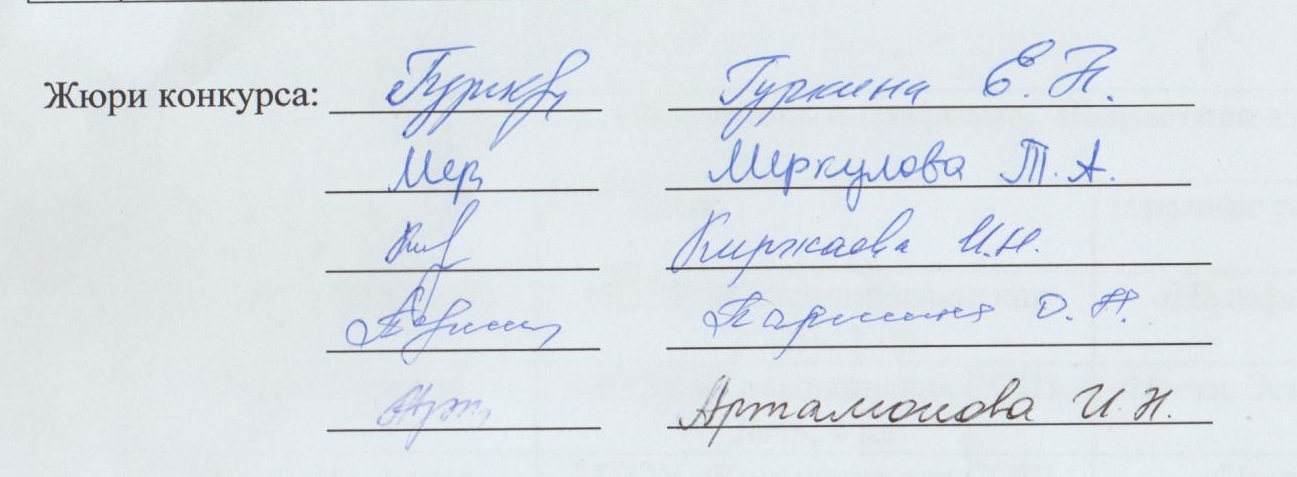 Номинация «Живопись и графика».  Возрастная категория: 1 – 4 клНоминация «Живопись и графика».  Возрастная категория: 1 – 4 клНоминация «Живопись и графика».  Возрастная категория: 1 – 4 клНоминация «Живопись и графика».  Возрастная категория: 1 – 4 кл№Фамилия и имя учащегосяОУ. КлассНазвание работыФ.И.О руководителяМесто1Чукарова ЕлизаветаМБОУ «Краснопресненская СОШ», 2 кл«На охране леса»Канищева Н.В.призер2Кечина ВарвараМБОУ «Ковылкинская СОШ №4», 4 кл«Цвети, Земля!»Демина Г.Н.участник3Кузнецова АлисаМБОУ «Ковылкинская СОШ №4», 3 кл«Природа и противостояние»Губанова Л.В.победитель4Ваганов ИльяМБОУ «Ковылкинская СОШ №4», 2 кл«Защитим природу!»Попова Ю.П.участник5Звездина ПолинаФилиал «Мамолаевская СОШ» МБОУ «Краснопресненская СОШ», 1 кл«Как прекрасен этот мир!»Тюрькина И.И.участник6Еремкин СеменФилиал «Мамолаевская СОШ» МБОУ «Краснопресненская СОШ», 3 кл«Будь другом природе!»Тюрькина И.И.призер7Семенов ВладимирМБУ ДО «Дом детского творчества»«Зеленая бухта»Дворецкова Т.А.призер8Гурова АнастасияМБУ ДО «Дом детского творчества»«Сделаем Землю чище!»Николаева Т.П.победитель9Киган КристинаМБОУ «Гимназия №1», 1 кл«Дождь из мусора»Пономарева М.В.призерНоминация «Живопись и графика».  Возрастная категория: 5 – 8 клНоминация «Живопись и графика».  Возрастная категория: 5 – 8 клНоминация «Живопись и графика».  Возрастная категория: 5 – 8 клНоминация «Живопись и графика».  Возрастная категория: 5 – 8 клНоминация «Живопись и графика».  Возрастная категория: 5 – 8 кл№Фамилия и имя учащегосяОУ.  КлассОУ.  КлассНазвание работыФ.И.О руководителяМесто1Чекашкина КсенияМБОУ «Парапинская СОШ», 8 клМБОУ «Парапинская СОШ», 8 кл«Сохраним планету»Ковайкина А.В.победитель2Бикеев РодионМБОУ «Краснопресненская СОШ», 6 клМБОУ «Краснопресненская СОШ», 6 кл«Все в наших руках»Ваганова Н.А.призер3Кечина ЕкатеринаМБУ ДО «Ковылкинская ДШИ», 5 клМБУ ДО «Ковылкинская ДШИ», 5 кл«Защитим то, что мы любим»Филина Е.А.участник4Лебедева ДарьяМБУ ДО «Ковылкинская ДШИ», 5 клМБУ ДО «Ковылкинская ДШИ», 5 кл«Выбор за тобой»Филина Е.А.участник5Алуева АнастасияМБУ ДО «Ковылкинская ДШИ», 5 клМБУ ДО «Ковылкинская ДШИ», 5 кл«Не превращай экологию в свалку!»Филина Е.А.призер6Пономарева ЕленаМБОУ «Ковылкинская СОШ №4», 7 клМБОУ «Ковылкинская СОШ №4», 7 кл«Экология, безопасность, жизнь»Водякова Н.А.призер7Чепурнова ЕленаМБОУ «Ковылкинская СОШ №4», 6 клМБОУ «Ковылкинская СОШ №4», 6 кл«Природа-дом, в котором мы живем»Водякова Н.А.участникНоминация «Живопись и графика».  Возрастная категория: 9 – 11 клНоминация «Живопись и графика».  Возрастная категория: 9 – 11 клНоминация «Живопись и графика».  Возрастная категория: 9 – 11 клНоминация «Живопись и графика».  Возрастная категория: 9 – 11 клНоминация «Живопись и графика».  Возрастная категория: 9 – 11 кл№Фамилия и имя учащегосяОУ. КлассОУ. КлассНазвание работыФ.И.О руководителяМесто1Номинация «Скульптура и керамика». Возрастная категория: 1 – 4кл.Номинация «Скульптура и керамика». Возрастная категория: 1 – 4кл.Номинация «Скульптура и керамика». Возрастная категория: 1 – 4кл.Номинация «Скульптура и керамика». Возрастная категория: 1 – 4кл.Номинация «Скульптура и керамика». Возрастная категория: 1 – 4кл.Номинация «Скульптура и керамика». Возрастная категория: 1 – 4кл.№Фамилия и имя учащегосяОУ. КлассОУ. КлассНазвание работыФ.И.О руководителяМесто1Зайцева МирославаМБУ ДО «Дом детского творчества», 4 клМБУ ДО «Дом детского творчества», 4 кл«Снежный барс»Косицина Т.В.победительНоминация «Скульптура и керамика». Возрастная категория: 5 – 8 кл.Номинация «Скульптура и керамика». Возрастная категория: 5 – 8 кл.Номинация «Скульптура и керамика». Возрастная категория: 5 – 8 кл.Номинация «Скульптура и керамика». Возрастная категория: 5 – 8 кл.Номинация «Скульптура и керамика». Возрастная категория: 5 – 8 кл.Номинация «Скульптура и керамика». Возрастная категория: 5 – 8 кл.№Фамилия и имя учащегосяОУ. КлассНазвание работыНазвание работыФ.И.О руководителяМесто1Номинация «Скульптура и керамика». Возрастная категория: 9 – 11 кл.Номинация «Скульптура и керамика». Возрастная категория: 9 – 11 кл.Номинация «Скульптура и керамика». Возрастная категория: 9 – 11 кл.Номинация «Скульптура и керамика». Возрастная категория: 9 – 11 кл.Номинация «Скульптура и керамика». Возрастная категория: 9 – 11 кл.Номинация «Скульптура и керамика». Возрастная категория: 9 – 11 кл.№Фамилия и имя учащегосяОУ. КлассНазвание работыНазвание работыФ.И.О руководителяМесто1Номинация «Природа и творчество». Возрастная категория: 1 – 4 клНоминация «Природа и творчество». Возрастная категория: 1 – 4 клНоминация «Природа и творчество». Возрастная категория: 1 – 4 клНоминация «Природа и творчество». Возрастная категория: 1 – 4 клНоминация «Природа и творчество». Возрастная категория: 1 – 4 клНоминация «Природа и творчество». Возрастная категория: 1 – 4 кл№Фамилия и имя учащегосяОУ. КлассНазвание работыНазвание работыФ.И.О руководителяМесто1Глазков ТимурМБОУ «Ковылкинская СОШ №4», 2 кл«Дары леса»«Дары леса»Попова Ю.П.призер2Дороднова ЕваМБОУ «Краснопресненская СОШ», 2 кл«Планета Земля»«Планета Земля»Канищева Н.В.призер3Козлова ДианаМБОУ «Ковылкинская СОШ №4», 2 кл«Сосновые фантазии»«Сосновые фантазии»Попова Ю.П.призер4Сурдяев АндрейМБОУ «Ковылкинская СОШ №4», 1 кл«Рыбки в море»«Рыбки в море»Шепилова Е.И.участникНоминация «Природа и творчество». Возрастная категория: 5 – 8 клНоминация «Природа и творчество». Возрастная категория: 5 – 8 клНоминация «Природа и творчество». Возрастная категория: 5 – 8 клНоминация «Природа и творчество». Возрастная категория: 5 – 8 клНоминация «Природа и творчество». Возрастная категория: 5 – 8 клНоминация «Природа и творчество». Возрастная категория: 5 – 8 кл№Фамилия и имя учащегосяОУ. КлассНазвание работыНазвание работыФ.И.О руководителяМесто1Номинация «Природа и творчество». Возрастная категория: 9 – 11 клНоминация «Природа и творчество». Возрастная категория: 9 – 11 клНоминация «Природа и творчество». Возрастная категория: 9 – 11 клНоминация «Природа и творчество». Возрастная категория: 9 – 11 клНоминация «Природа и творчество». Возрастная категория: 9 – 11 клНоминация «Природа и творчество». Возрастная категория: 9 – 11 кл№Фамилия и имя учащегосяОУ. КлассНазвание работыНазвание работыФ.И.О руководителяМесто1Номинация «Прикладное искусство -1 (лоскутная техника, вязание, плетение, батик)». Возрастная категория: 1 – 4 кл Номинация «Прикладное искусство -1 (лоскутная техника, вязание, плетение, батик)». Возрастная категория: 1 – 4 кл Номинация «Прикладное искусство -1 (лоскутная техника, вязание, плетение, батик)». Возрастная категория: 1 – 4 кл Номинация «Прикладное искусство -1 (лоскутная техника, вязание, плетение, батик)». Возрастная категория: 1 – 4 кл Номинация «Прикладное искусство -1 (лоскутная техника, вязание, плетение, батик)». Возрастная категория: 1 – 4 кл Номинация «Прикладное искусство -1 (лоскутная техника, вязание, плетение, батик)». Возрастная категория: 1 – 4 кл №Фамилия и имя учащегосяОУ. КлассНазвание работыНазвание работыФ.И.О руководителяМесто1Медведев КириллМБОУ «Ковылкинская СОШ №4», 1 кл«Сохраним нашу планету!»«Сохраним нашу планету!»Шепилова Е.И.призер2Китова МаргаритаМБОУ «Ковылкинская СОШ №4», 2 кл«Дети»«Дети»Нагаева С.И.победитель3Резяпкина ЕлизаветаФилиал «Мамолаевская СОШ» МБОУ «Краснопресненская СОШ», 1 кл«Удивительный мир цветов»«Удивительный мир цветов»Тюрькина И.И.призерНоминация «Прикладное искусство -1 (лоскутная техника, вязание, плетение, батик)». Возрастная категория: 5 – 8 клНоминация «Прикладное искусство -1 (лоскутная техника, вязание, плетение, батик)». Возрастная категория: 5 – 8 клНоминация «Прикладное искусство -1 (лоскутная техника, вязание, плетение, батик)». Возрастная категория: 5 – 8 клНоминация «Прикладное искусство -1 (лоскутная техника, вязание, плетение, батик)». Возрастная категория: 5 – 8 клНоминация «Прикладное искусство -1 (лоскутная техника, вязание, плетение, батик)». Возрастная категория: 5 – 8 клНоминация «Прикладное искусство -1 (лоскутная техника, вязание, плетение, батик)». Возрастная категория: 5 – 8 кл№Фамилия и имя учащегосяОУ. КлассНазвание работыНазвание работыФ.И.О руководителяМесто1Финогенова СофьяМБОУ «Ковылкинская СОШ №4», 5 кл«Кубышка-травница»«Кубышка-травница»Водякова Н.А.призер2Шкитина КсенияМБОУ «Ковылкинская СОШ №4», 5 кл«Симфония природы»«Симфония природы»Мохова Н.Г.победительНоминация «Прикладное искусство -1 (лоскутная техника, вязание, плетение, батик)». Возрастная категория: 9 – 11 клНоминация «Прикладное искусство -1 (лоскутная техника, вязание, плетение, батик)». Возрастная категория: 9 – 11 клНоминация «Прикладное искусство -1 (лоскутная техника, вязание, плетение, батик)». Возрастная категория: 9 – 11 клНоминация «Прикладное искусство -1 (лоскутная техника, вязание, плетение, батик)». Возрастная категория: 9 – 11 клНоминация «Прикладное искусство -1 (лоскутная техника, вязание, плетение, батик)». Возрастная категория: 9 – 11 клНоминация «Прикладное искусство -1 (лоскутная техника, вязание, плетение, батик)». Возрастная категория: 9 – 11 кл№Фамилия и имя учащегосяОУ. КлассНазвание работыНазвание работыФ.И.О руководителяМесто1Тельманова АнастасияМБОУ «Гимназия №1», 10 кл«Коврик для уюта»«Коврик для уюта»Тельманова Т.В.призер2Акимова АринаМБУ ДО «Дом детского творчества», 10 кл«Летний закат»«Летний закат»Горностаева О.П.победительФитодизайн (1-4 кл)Фитодизайн (1-4 кл)Фитодизайн (1-4 кл)Фитодизайн (1-4 кл)Фитодизайн (1-4 кл)Фитодизайн (1-4 кл)1Павлова ЯрославаМБОУ «Ковылкинская СОШ №4», 3 кл«Дерево Счастья»«Дерево Счастья»Казанкова Е.И.призерФитодизайн (5-8 кл)Фитодизайн (5-8 кл)Фитодизайн (5-8 кл)Фитодизайн (5-8 кл)Фитодизайн (5-8 кл)Фитодизайн (5-8 кл)Фитодизайн (9-11 кл)Фитодизайн (9-11 кл)Фитодизайн (9-11 кл)Фитодизайн (9-11 кл)Фитодизайн (9-11 кл)Фитодизайн (9-11 кл)Номинация «Прикладное искусство - 2 (дерево, береста, камень)». Возрастная категория: 1 – 4 клНоминация «Прикладное искусство - 2 (дерево, береста, камень)». Возрастная категория: 1 – 4 клНоминация «Прикладное искусство - 2 (дерево, береста, камень)». Возрастная категория: 1 – 4 клНоминация «Прикладное искусство - 2 (дерево, береста, камень)». Возрастная категория: 1 – 4 клНоминация «Прикладное искусство - 2 (дерево, береста, камень)». Возрастная категория: 1 – 4 клНоминация «Прикладное искусство - 2 (дерево, береста, камень)». Возрастная категория: 1 – 4 кл№Фамилия и имя учащегосяОУ. КлассНазвание работыНазвание работыФ.И.О руководителяМесто1Номинация «Прикладное искусство - 2 (дерево, береста, камень)». Возрастная категория: 5 – 8 клНоминация «Прикладное искусство - 2 (дерево, береста, камень)». Возрастная категория: 5 – 8 клНоминация «Прикладное искусство - 2 (дерево, береста, камень)». Возрастная категория: 5 – 8 клНоминация «Прикладное искусство - 2 (дерево, береста, камень)». Возрастная категория: 5 – 8 клНоминация «Прикладное искусство - 2 (дерево, береста, камень)». Возрастная категория: 5 – 8 клНоминация «Прикладное искусство - 2 (дерево, береста, камень)». Возрастная категория: 5 – 8 кл№Фамилия и имя учащегосяОУ. КлассНазвание работыНазвание работыФ.И.О руководителяМесто1Романов МатвейМБОУ «Кочелаевская СОШ», 6 кл«Экология в наших руках»«Экология в наших руках»Латышова Д.Р.призер2Шаронов АлексейФилиал «Примокшанская СОШ» МБОУ «Ковылкинская СОШ имени Героя Советского Союза М.Г. Гуреева», 5 кл«Дары природы»«Дары природы»Шаронова И.С.призер3Кандрашов СергейМБОУ «Кочелаевская СОШ», 7 кл«Скорпион»«Скорпион»Латышова Д.Р.победитель4Паршина КсенияМБОУ «Гимназия №1», 8 кл«А. Невский»«А. Невский»Тельманова Т.В.участникНоминация «Прикладное искусство - 2 (дерево, береста, камень)». Возрастная категория: 9 – 11 клНоминация «Прикладное искусство - 2 (дерево, береста, камень)». Возрастная категория: 9 – 11 клНоминация «Прикладное искусство - 2 (дерево, береста, камень)». Возрастная категория: 9 – 11 клНоминация «Прикладное искусство - 2 (дерево, береста, камень)». Возрастная категория: 9 – 11 клНоминация «Прикладное искусство - 2 (дерево, береста, камень)». Возрастная категория: 9 – 11 клНоминация «Прикладное искусство - 2 (дерево, береста, камень)». Возрастная категория: 9 – 11 кл№Фамилия и имя учащегосяОУ. КлассНазвание работыНазвание работыФ.И.О руководителяМестоНоминация «Резервы» (Изделия из разных бытовых отходов)Возрастная категория: 1 – 4 клНоминация «Резервы» (Изделия из разных бытовых отходов)Возрастная категория: 1 – 4 клНоминация «Резервы» (Изделия из разных бытовых отходов)Возрастная категория: 1 – 4 клНоминация «Резервы» (Изделия из разных бытовых отходов)Возрастная категория: 1 – 4 клНоминация «Резервы» (Изделия из разных бытовых отходов)Возрастная категория: 1 – 4 клНоминация «Резервы» (Изделия из разных бытовых отходов)Возрастная категория: 1 – 4 кл№Фамилия и имя учащегосяОУ. КлассНазвание работыНазвание работыФ.И.О руководителяМесто1Родькина ЕленаМБОУ «Красноресненская СОШ», 3 кл«Берегите Землю! Берегите!»«Берегите Землю! Берегите!»Ведяшкина М.М.призер2Бибишев МаксимМБОУ «Ковылкинская СОШ №4», 1 кл«Ромашковая полина»«Ромашковая полина»Шепилова Е.И.призер3Косурова КираМБОУ «Ковылкинская СОШ №4», 2 кл«Зимнее настроение»«Зимнее настроение»Попова Ю.П.участник4Волков МаксимМБУ ДО «Дом детского творчества», 1 кл«Птичка-забияка»«Птичка-забияка»Лисина Л.И.участник5Волков МаксимМБУ ДО «Дом детского творчества», 1 кл«Добряк-Дракоша»«Добряк-Дракоша»Лисина Л.И.участник6Купряшкина ЛилияМБУ ДО «Дом детского творчества», 2 кл«Сюрпризы»«Сюрпризы»Лисина Л.И.участник7Купряшкина ЛилияМБУ ДО «Дом детского творчества», 2 кл«Клуши»«Клуши»Лисина Л.И.участник8Куколев ВладимирМБУ ДО «Дом детского творчества», 1 кл«Тюльпаны для мамы»«Тюльпаны для мамы»Лисина Л.И.призерНоминация «Резервы» (Изделия из разных бытовых отходов)Возрастная категория: 5 – 8 клНоминация «Резервы» (Изделия из разных бытовых отходов)Возрастная категория: 5 – 8 клНоминация «Резервы» (Изделия из разных бытовых отходов)Возрастная категория: 5 – 8 клНоминация «Резервы» (Изделия из разных бытовых отходов)Возрастная категория: 5 – 8 клНоминация «Резервы» (Изделия из разных бытовых отходов)Возрастная категория: 5 – 8 клНоминация «Резервы» (Изделия из разных бытовых отходов)Возрастная категория: 5 – 8 кл№Фамилия и имя учащегосяОУ. КлассНазвание работыНазвание работыФ.И.О руководителяМесто1Богомолов СерафимМБОУ «Краснопреснен ская СОШ», 6 кл«Подарок маме»«Подарок маме»Ваганова Н.А.призер2Номинация «Резервы» (Изделия из разных бытовых отходов)Возрастная категория: 9 – 11 клНоминация «Резервы» (Изделия из разных бытовых отходов)Возрастная категория: 9 – 11 клНоминация «Резервы» (Изделия из разных бытовых отходов)Возрастная категория: 9 – 11 клНоминация «Резервы» (Изделия из разных бытовых отходов)Возрастная категория: 9 – 11 клНоминация «Резервы» (Изделия из разных бытовых отходов)Возрастная категория: 9 – 11 клНоминация «Резервы» (Изделия из разных бытовых отходов)Возрастная категория: 9 – 11 кл№Фамилия и имя учащегосяОУ. КлассНазвание работыНазвание работыФ.И.О руководителяМесто1Номинация «Резервы» (Фотография)Возрастная категория: 1 – 4 клНоминация «Резервы» (Фотография)Возрастная категория: 1 – 4 клНоминация «Резервы» (Фотография)Возрастная категория: 1 – 4 клНоминация «Резервы» (Фотография)Возрастная категория: 1 – 4 клНоминация «Резервы» (Фотография)Возрастная категория: 1 – 4 клНоминация «Резервы» (Фотография)Возрастная категория: 1 – 4 кл1Кокурин ЕлисейФилиал «Примокшанская СОШ» МБОУ «Ковылкинская СОШ имени Героя Советского Союза М.Г. Гуреева», 4 кл«Под чистым небом декабря»«Под чистым небом декабря»Палаева З.В.победительНоминация «Резервы» (Фотография)Возрастная категория: 5 – 8 клНоминация «Резервы» (Фотография)Возрастная категория: 5 – 8 клНоминация «Резервы» (Фотография)Возрастная категория: 5 – 8 клНоминация «Резервы» (Фотография)Возрастная категория: 5 – 8 клНоминация «Резервы» (Фотография)Возрастная категория: 5 – 8 клНоминация «Резервы» (Фотография)Возрастная категория: 5 – 8 кл1Канайкина ДианаМБОУ «Парапинская СОШ», 7 кл«Погадаю на любовь»«Погадаю на любовь»Ковайкина А.В.участник2Унгуряну ПолинаМБОУ «Парапинская СОШ», 8 кл«Любимая козочка»«Любимая козочка»Ковайкина А.В.призер3Ануфриева АнастасияМБОУ «Парапинская СОШ», 7 кл«Зимняя тропинка»«Зимняя тропинка»Ковайкина А.В.победитель4Шушпанова ЕкатеринаМБОУ «Парапинская СОШ», 8 кл«Родные просторы»«Родные просторы»Ковайкина А.В.участникНоминация «Резервы» (Фотография)Возрастная категория: 9 – 11 клНоминация «Резервы» (Фотография)Возрастная категория: 9 – 11 клНоминация «Резервы» (Фотография)Возрастная категория: 9 – 11 клНоминация «Резервы» (Фотография)Возрастная категория: 9 – 11 клНоминация «Резервы» (Фотография)Возрастная категория: 9 – 11 клНоминация «Резервы» (Фотография)Возрастная категория: 9 – 11 кл1Севостьянова ЕлизаветаМБОУ «Парапинская СОШ», 9 кл«Вишневый рай»«Вишневый рай»Ковайкина А.В.призер